ТЕМА: «Нестандартные формы систематизации и контроля знаний».При изучении предметов естественнонаучных дисциплин важно готовить обучающихся к ГИА, используя задания, которые развивают умения решать задания различного уровня сложности и задания проверяющие различные универсальные учебные действия.В своей работе я помещу задания, которые используются на уроках биологии 9 класса, при изучении курса «Человек». Данные задания разрабатываются с использованием различных ресурсов, в том числе сайтов для подготовки к ГИА. Задания контрольных работ проверяют умения обучающихся владеть различными способами обработки информации. Ориентированы на различные уровни работы с текстовой и иллюстративной информацией (таблицы, схемы, рисунки).Данные контрольные работы разделены на блоки для удобства оценивания различных тем и способности обучающихся решать задания, представленные в различных формах. В блоках используются задания, проверяющие умения работать с текстами разного уровня сложности, в том числе таблицами, тестами и иллюстрациями. Примеры заданий приведены в ПРИЛОЖЕНИЯХ 1, 2, 3.ПРИЛОЖЕНИЕ 1«Кровь и кровообращение»БЛОК IЗадание № 1. Выберите три верных ответа из шести и запишите цифры, под которыми они указаны.1. Внутренняя среда организма образована1) органами брюшной полости2) кровью3) лимфой4) содержимым желудка5) межклеточной (тканевой) жидкостью6) ядром, цитоплазмой, органоидами клетки2. Выберите три правильных ответа из шести. Активную роль в защите человека от бактерий и вирусов играют1) антитела2) антигены3) ферменты4) фагоциты5) гормоны6) лимфоциты3. Что из перечисленного ниже является функциями крови1) перенос нейромедиаторов2) транспорт кислорода3) превращение глюкозы в гликоген4) защита от инфекций5) удаление мочевины из мочевого пузыря6) доставка питательных веществ к органамЗадание № 2. Установите соответствия.1. Установите соответствие между признаком форменных элементов крови и их видом.2. Установите соответствие между характеристиками компонента внутренней среды организма и компонентами, обладающими этими характеристиками: к каждой позиции, данной в первом столбце, подберите соответствующую позицию из второго столбца. 3. Установите соответствие между характеристиками и видами иммунитета: для этого к каждому элементу левого столбца подберите соответствующий элемент из правого столбца. 4. Установите соответствие между характеристиками и клетками крови человека, обозначенными на микрофотографии цифрами 1 и 2: к каждой позиции, данной в первом столбце, подберите соответствующую позицию из второго столбца.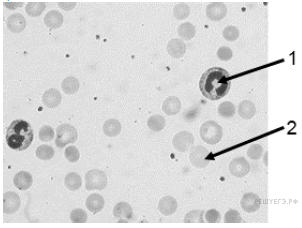 Задание № 3. Установите правильную последовательность процессов, происходящих при свёртывании крови у человека. Запишите в таблицу соответствующую последовательность цифр.1) образование тромба2) взаимодействие тромбина с фибриногеном3) разрушение тромбоцитов4) повреждение стенки сосуда5) образование фибрина6) образование протромбинаЗадание № 4. Вставьте в текст «Кровь» пропущенные термины из предложенного перечня, используя для этого цифровые обозначения. Запишите в текст цифры выбранных ответов, а затем получившуюся последовательность цифр (по тексту) впишите в привёденную ниже таблицу.КровьКровь — это жидкая ________(А) ткань, состоящая из ________(Б) и ________(В), в которой растворены минеральные и ________(Г) вещества. Кровь, ________(Д) и тканевая жидкость образуют внутреннюю среду организма. ПЕРЕЧЕНЬ ТЕРМИНОВ:1) лимфа2) форменный элемент3) эритроцит4) плазма5) соединительный6) тромбоцит7) органический8) водаБЛОК IIКакими цифрами обозначены на рисунке полые вены? Какой цифрой обозначены вены, несущие артериальную кровь? Какой цифрой обозначен сосуд, в который поступает кровь из левого желудочка?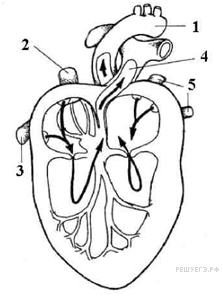 Пользуясь таблицей, ответьте на следующие вопросы.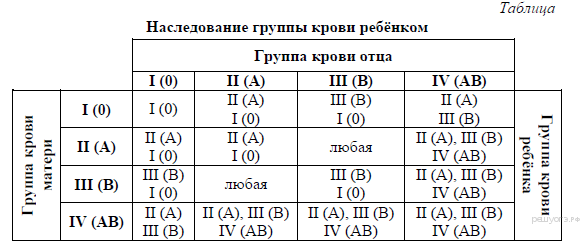  1) Какая группа крови будет у ребёнка, если у отца и матери III группа?2) Если у ребёнка IV группа крови, какие группы крови могут быть у родителей? (Укажите любые четыре пары вариантов.)3) Человек с какой группой крови является универсальным донором?Рассмотрите рисунок схемы сердечного цикла и назовите изображённую фазу. Ответ поясните. В каком состоянии в этот момент находятся клапаны сердца? С какими кругами кровообращения связаны структуры сердца, отмеченные цифрами 1 и 2? Укажите сосуды, в которые переходит кровь.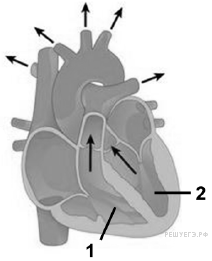 БЛОК III1. Установите, в какой последовательности в организме человека кровь передвигается по большому кругу кровообращения1) вены большого круга2) артерии головы, рук и туловища3) аорта4) капилляры большого круга5) левый желудочек6) правое предсердие2. Установите, в какой последовательности в организме человека кровь проходит малый круг кровообращения.1) левое предсердие2) легочные капилляры3) легочные вены4) легочные артерии5) правый желудочек3. Установите правильную последовательность расположения кровеносных сосудов в порядке уменьшения скорости движения крови в них. Запишите соответствующую последовательность цифр.1) нижняя полая вена2) аорта3) артериолы кисти руки4) капилляры5) плечевая артерия4. Используя содержание текста «Кровеносные сосуды» и знания из школьного курса биологии, ответьте на вопросы:1) Какие свойства характерны для вен?2) Какая особенность в строении вен обеспечивает движение крови в них только в одном направлении?3) Какое биологическое значение имеет малая скорость движения крови по капиллярам?КРОВЕНОСНЫЕ СОСУДЫАртерии и вены – крупные кровеносные сосуды. Их внутренний слой образован плоскими плотно прилегающими друг к другу клетками. Средний слой состоит из эластичных волокон и гладких мышц. Их сокращение
и расслабление влияют на объём крови, протекающей в сосуде. Это обеспечивает приспособленность организма к физическим и психическим нагрузкам. Наружный слой образован соединительной тканью.Артерии – сосуды, по которым кровь движется от сердца. Самая крупная артерия – аорта, скорость крови в ней примерно 0,5 м/с. Стенки артерий образованы большим количеством эластических волокон и толстым мышечным слоем. На ощупь они плотные и упругие, неспадающие, выдерживают высокое давление крови, которое в спокойном состоянии составляет около 120 мм рт. ст. Артерии разветвляются на более мелкие сосуды – артериолы, плавно переходящие в тончайшие сосуды – капилляры. Стенки капилляров состоят из одного слоя клеток, и через них легко происходит обмен веществ и газов между кровью и тканевой жидкостью.Из капилляров кровь собирается сначала в мелкие, затем в крупные вены – сосуды, по которым кровь течёт к сердцу. Стенки вен тонки
и растяжимы, содержат мало гладкомышечных клеток, поэтому в них накапливается значительная часть крови. Скорость крови в венах нарастает
и составляет 6–25 см/с, а давление падает. В стенках крупных вен имеются особые складки – клапаны. Они предотвращают обратный ток крови. 5. Вставьте в текст «Движение крови в организме человека» пропущенные термины из предложенного перечня, используя для этого цифровые обозначения. Запишите в текст цифры выбранных ответов, а затем получившуюся последовательность цифр (по тексту). ДВИЖЕНИЕ КРОВИ В ОРГАНИЗМЕ ЧЕЛОВЕКАСердце человека разделено сплошной перегородкой на левую и правую части. В левой части сердца содержится только ___________ (А). Сосуды, пронизывающее всё наше тело, по строению неодинаковы. ___________ (Б) — это сосуды, по которым кровь движется от сердца. У человека имеется два круга кровообращения. Камера сердца, от которой начинается большой круг кровообращения, называется ___________ (В), а заканчивается большой круг в ___________ (Г). ПЕРЕЧЕНЬ ТЕРМИНОВ:ПРИЛОЖЕНИЕ 2ПИЩЕВАРЕНИЕБлок IВыберите три верных ответа из шести. Какие функции в организме человека выполняет пищеварительная система?     1) защитную2) механической обработки пищи3) удаления жидких продуктов обмена4) транспорта питательных веществ к клеткам тела5) всасывания питательных веществ в кровь и лимфу6) химического расщепления органических веществ пищиПоджелудочная железа в организме человека     1) участвует в иммунных реакциях2) соединена с желудком3) соединена с тонким кишечником4) образует гормоны5) выделяет желчь6) выделяет пищеварительные ферментыСлой, защищающий верхнюю часть зуба от механических воздействий, — это     1) эмаль2) пульпа3) цемент4) дентин4. Какой орган относят к пищеварительному каналу?     1) печень2) желудок3) слюнные железы4) поджелудочную железу5. В процессе пищеварения зубы обеспечивают     1) вкусовую чувствительность2) механическое измельчение пищи3) определение температуры пищи4) выделение слюны6. Какой орган пищеварения на рисунке обозначен буквой А?     1) пищевод2) желудок3) тонкая кишка4) толстая кишка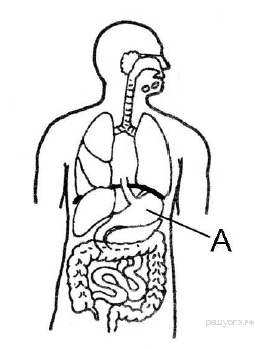 Задание № 2. Дайте развернутый ответ.Какие части зуба обозначены на рисунке буквами А, Б, В? Назовите формулу зубов и расшифруйте ее.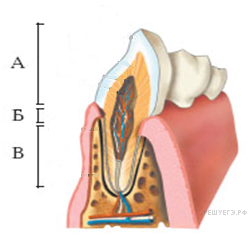 Блок IIЗадание №1. Выберите из перечня 1-12 правильные ответы на вопросы I - XII1.Пищевод2.Ротовая полость3.Толстая кишка4.Зубы5.Двенадцатиперстная кишка6.Глотка7.Печень8.Тонкий кишечник9.Желудок10.Прямая кишка11.Поджелудочная железа12.Слюнные железыДаны функции органов пищеварительной системы:. Имеет железы, выделяющие слизь для облегчения прохождения пищевого  комка.. Выделяет секрет, который дробит жиры на капли, то есть делает их пригодными  для расщепления Этот орган может выделять ферменты, а может выделять гормон, который отправляется в кровь и регулирует уровень сахара в крови  Здесь перевариваются только белки  В этом органе уже ничего не переваривается, лишь выделяется слизь и всасывается вода Данные  органы выделяют вещество,  переваривающее углеводы,  а также содержащее лизоцим.  Без этих органов пища попадает в пищевод и желудок большими кусками, что затрудняет ее переваривание. В   этом   органе   происходит   окончательное   переваривание   питательных веществ до более простых Здесь происходит окончательное формирование каловых масс  Здесь происходит всасывание питательных веществ через ворсинки в кровь и лимфу Этот орган соединяется с носовой полостью и служит для прохождения  пищи.  Здесь происходит переваривание углеводов и механическое измельчение пищи Задание № 2. Установите соответствие между процессом пищеварения у человека и органом пищеварительной системы.Установите соответствие между функцией и органом человека, который эту функцию выполняет: к каждой позиции, данной в первом столбце, подберите соответствующую позицию из второго столбца.Установите последовательность процессов пищеварения.     1) всасывание аминокислот и глюкозы2) механическое изменение пищи3) обработка желчью и расщепление жиров4) всасывание воды и минеральных солей5) обработка пищи соляной кислотой и расщепление белков4. Расположите в правильном порядке процессы пищеварения, происходящие у большинства млекопитающих после попадания пищи в ротовую полость.      1) всасывание аминокислот в кровь2) переваривание пищи в кишечнике под влиянием кишечного сока, поджелудочного сока и желчи3) измельчение пищи зубами и её изменение под влиянием слюны4) поступление питательных веществ в органы и ткани тела5) переход пищи в желудок и её переваривание желудочным соком5. Установите последовательность событий, происходящих при метаболизме углеводов в организме человека, начиная с попадания пищи в ротовую полость. 1) окисление сахаров в клетках до углекислого газа и воды2) поступление сахаров в ткани3) всасывание сахаров в тонком кишечнике и поступление их в кровь4) начало расщепления крахмала в ротовой полости5) окончательное расщепление углеводов на моносахариды в двенадцатиперстной кишке6) выведение из организма воды и углекислого газаБлок IIIЗадание № 1. Ответьте на вопросы.Почему инфекционные желудочно-кишечные заболевания называют «болезнями грязных рук»? Назовите организмы – возбудители желудочно-кишечных заболеваний.Дайте характеристику витаминам B и C по плану:А) функции в организме;Б) что бывает при избытке и недостатке?Задание № 2. Решите задачу.Наталья съела на второй завтрак омлет с ветчиной и чай с сахаром.1) Какова энергетическая ценность завтрака и количество белков в нём?2) Соответствует ли энергетическая ценность завтрака Натальи нормам для 15-летнего подростка, если за весь день с 4 приёмами пиши она получила 2900 ккал?3) Назовите функции белков.Таблица 1Энергетическая и пищевая ценность продуктовТаблица 2Суточные нормы питания и энергетическая потребность детей и подростковТаблица 3 Калорийности при четырехразовом питании (от общей калорийности в сутки)ПРИЛОЖЕНИЕ 3	ВАРИАНТ № 1.БЛОК IЗадание № 1.Назовите кость К какому отделу скелета она принадлежит?К какому виду костей она принадлежит?Назовите тип соединения этой кости с другими?А   Б       В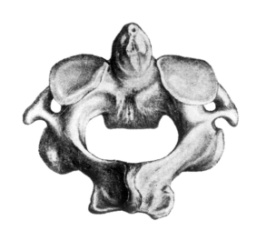 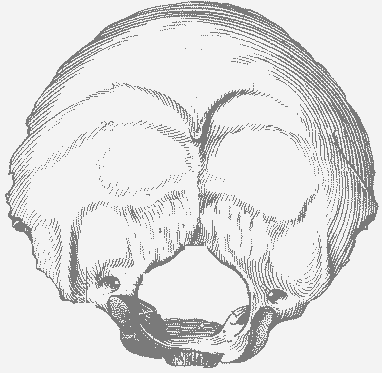 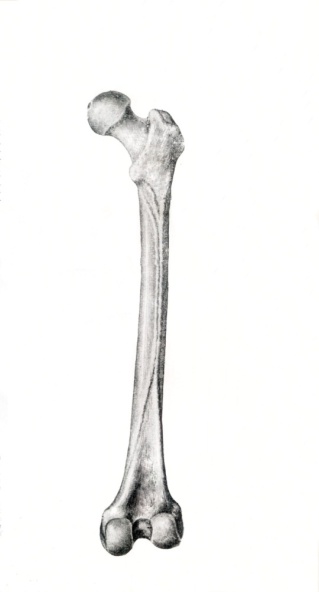 Задание № 2. Подпишите рисунок.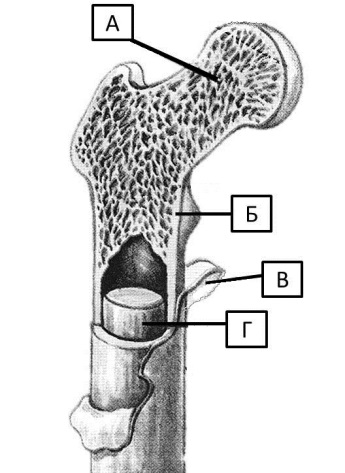 Задание № 3.Из перечня веществ (1-10) выберите и зашифруйте правильные ответы на вопросы (I-XI). Минеральные вещества Органические веществаВодаГубчатое строениеНадкостницаКость без полостиТрубчатое строениеПодвижное соединениеПолуподвижное соединение Неподвижное соединениеПридают кости упругость.Придают кости твердость.Придают кости легкость.Способ соединения костей черепной коробки.Способ соединения позвонков.Способ соединения костей в суставе. Растущий в толщину слой кости.Особенности строения длинных костей.Особенности строения плоских костей.Растворяются в кислоте.Сгорают в огне.БЛОК IIПодпишите  риунки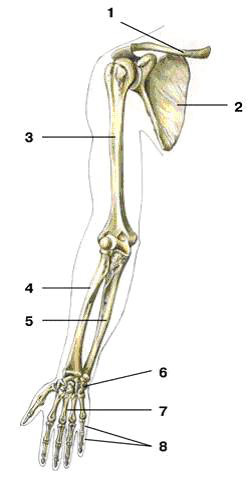 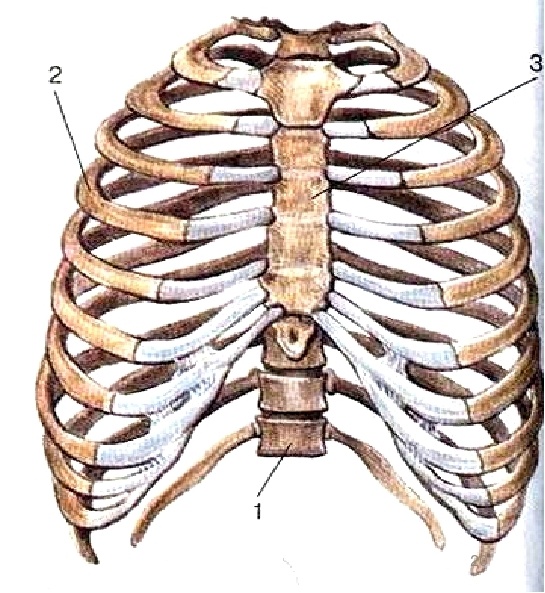 БЛОК  IIIЗадние № 1. Рассмотрите рентгенограмму с изображением позвоночника человека. Как называют нарушение скелета, изображённое на рисунке. Назовите причины этого заболевания у человека.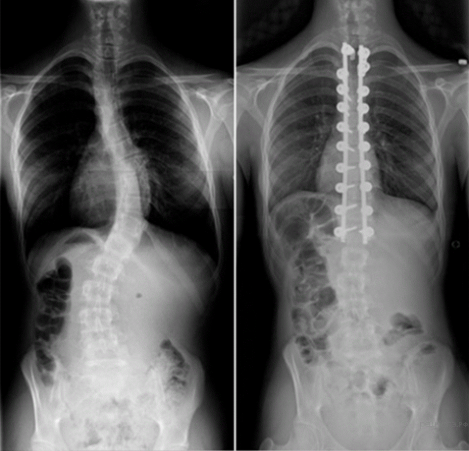 Задание № 2. Тест. Выберите один или несколько правильных ответовСвойствами возбудимости и сократимости обладают ткани: 1) сердечная мышечная2) железистая эпителиальная3) гладкая мышечная4) нервная5) рыхлая соединительная6) поперечнополосатая мышечнаяПри динамической работе мышц человека, в отличие от статической 1) быстрее наступает утомление2) движения в суставах не происходит3) работоспособность более продолжительна4) уменьшается частота сердечных сокращений5) утомление наступает медленно6) сокращение мышц чередуется с расслаблениемУкажите название мышц, которые выполняют противоположное действие.антагонистысинергистывращателисгибателиВнутриклеточным источником энергии для мышц является:Кислород           2) АТФ           3) Белок                 4) ЖирыГиподинамия — это:пониженная двигательная активность человека;повышенная двигательная активность человека;нехватка витаминов в организме;чрезмерное питание.БЛОК IIПодпишите  риунки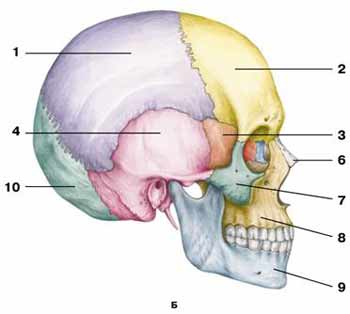 БЛОК  IIIЗадние № 1. Рассмотрите рентгенограмму с изображением голени человека. Как называют повреждение, которое на ней изображено? Назовите меры первой помощи..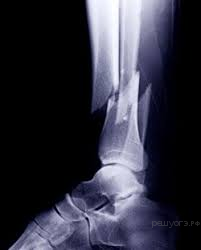 Задание № 2. Тест. Выберите один или несколько правильных ответовК искривлению позвоночника или развитию плоскостопия может привестиактивный образ жизнислабое развитие мышцпостоянное ношение тяжестей в одной рукеношение обуви без каблука в детствестрессовая ситуациянарушение режима питанияПри динамической работе мышц человека, в отличие от статической1) работоспособность более продолжительна
2) сокращение мышц чередуется с расслаблением
3) быстрее наступает утомление
4) движения в суставах не происходит
5) утомление наступает медленно
6) уменьшается частота сердечных сокращенийПри удержании груза в руке, согнутой в локте:Сгибатели и разгибатели расслабленыСгибатели и разгибатели находятся в сокращенииСгибатели сокращены, а разгибатели расслабленыРаботают другие группы мышцОсновными источниками энергии для организма являются:белки и минеральные вещества;углеводы и жиры;жиры и витамины;углеводы и белки.Наилучшим способом восстановления работоспособности после утомления является:Полный покойЧтениеДругой вид работыПродолжение работы только в медленном темпе ВИДПРИЗНАКA) участвуют в образовании фибринаБ) содержат гемоглобинB) обеспечивают процесс фагоцитозаГ) транспортируют углекислый газД) играют важную роль в иммунных реакциях1) эритроциты2) лейкоциты3) тромбоциты ХАРАКТЕРИСТИКАКОМПОНЕНТА) представлена жидкой соединительной тканьюБ) её клетки образуются в красном костном мозге, лимфоузлах, селезёнкеВ) выполняет дыхательную функциюГ) возвращает в кровь белки, соли, водуД) находится в межклеточном пространствеЕ) образуется из плазмы1) кровь2) лимфа3) тканевая жидкостьХАРАКТЕРИСТИКАВИД ИММУНИТЕТАА) вырабатывается при передаче антител от матери к ребёнкуБ) появляется после введения в организм ослабленных, убитых возбудителей заболевания или их токсиновВ) образуется после перенесённого инфекционного заболеванияГ) вырабатывается после введения в кровь готовых антителД) появляется при действии лечебной сывороткиЕ) является видоспецифическим иммунитетом1) естественный2) искусственныйХАРАКТЕРИСТИКИКЛЕТКИА) клетка может менять формуБ) переносит кислородВ) не содержит ядраГ) имеет форму двояковогнутой пластинкиД) отвечает за специфический иммунитетЕ) способен к фагоцитозу1) 12) 21) вена2) артерия3) капилляр4) левый желудочек5) правый желудочек6) правое предсердие7) артериальная кровь8) венозная кровь ПРОЦЕСС ПИЩЕВАРЕНИЯОРГАНА) окончательное расщепление жировБ) начало переваривания белковВ) расщепление клетчаткиГ) взаимодействие пищевой массы с поджелудочным сокомД) интенсивное всасывание питательных веществ в кровь и лимфу1) желудок2) тонкая кишка3) толстая кишка ФУНКЦИЯОРГАНА) обезвреживание веществ, содержащихся в кровиБ) выделение ферментов, расщепляющих белки, жиры и углеводыВ) выработка гормона, регулирующего содержание сахара в кровиГ) образование веществ, эмульгирующих жирыД) формирование пищевого комка1) печень2) поджелудочная железа3) слюнная железа Блюда и напиткиЭнергетическая ценность (ккал)Белки (г)Жиры (г)Углеводы (г)Бутерброд с мясом425393341Бутерброд с курицей355131542Бутерброд с ветчиной380191835Жареный картофель22531229Омлет с ветчиной350211435Салат овощной603010Салат с курицей250141215Мороженое шоколадное32561150Вафельный рожок1353422Лимонад1700042Апельсиновый сок2252035Чай без сахара0000Чай с сахаром (две чайные ложки)680014Возраст, летБелки, г/кгЖиры г/кгУглеводы, гЭнергетическая потребность, ккал7−102,31,7330255011−152,01,73752900Старше 161,91,04753100Первый завтракВторой завтракОбедУжин14%18%50%18%